Evaluation of Fuzzy Membership Function Effects for Maximum Power Point Tracking Technique of Photovoltaic SystemTole Sutikno; Arsyad Cahya Subrata; Ahmad ElkhatebIEEE AccessPublished in: IEEE Access (Volume: 9)Page(s): 109157 – 109165DOI: 10.1109/ACCESS.2021.3102050Bukti Korespondensi EmailPengiriman awal: 26 dan 31 Mei 2021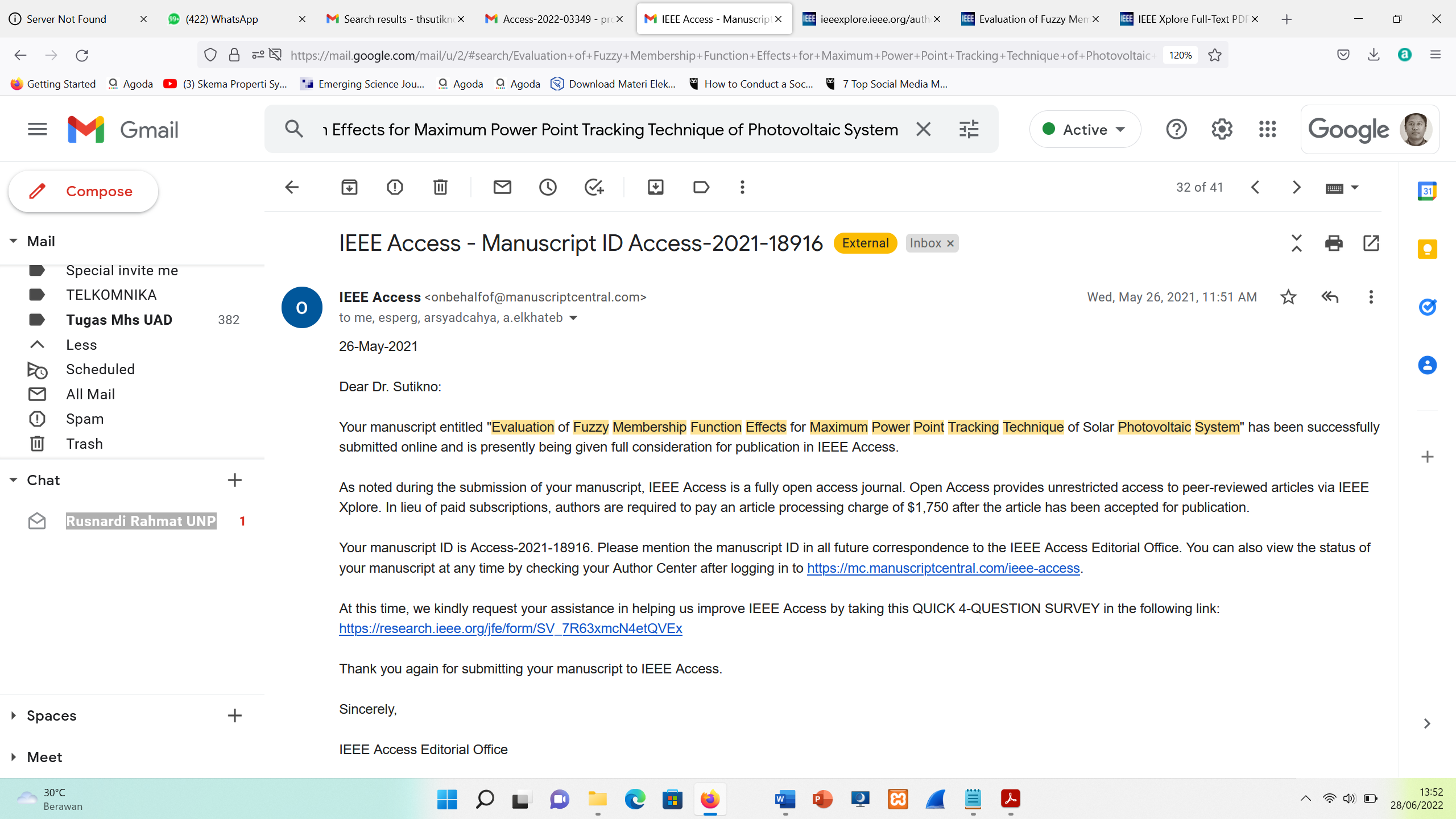 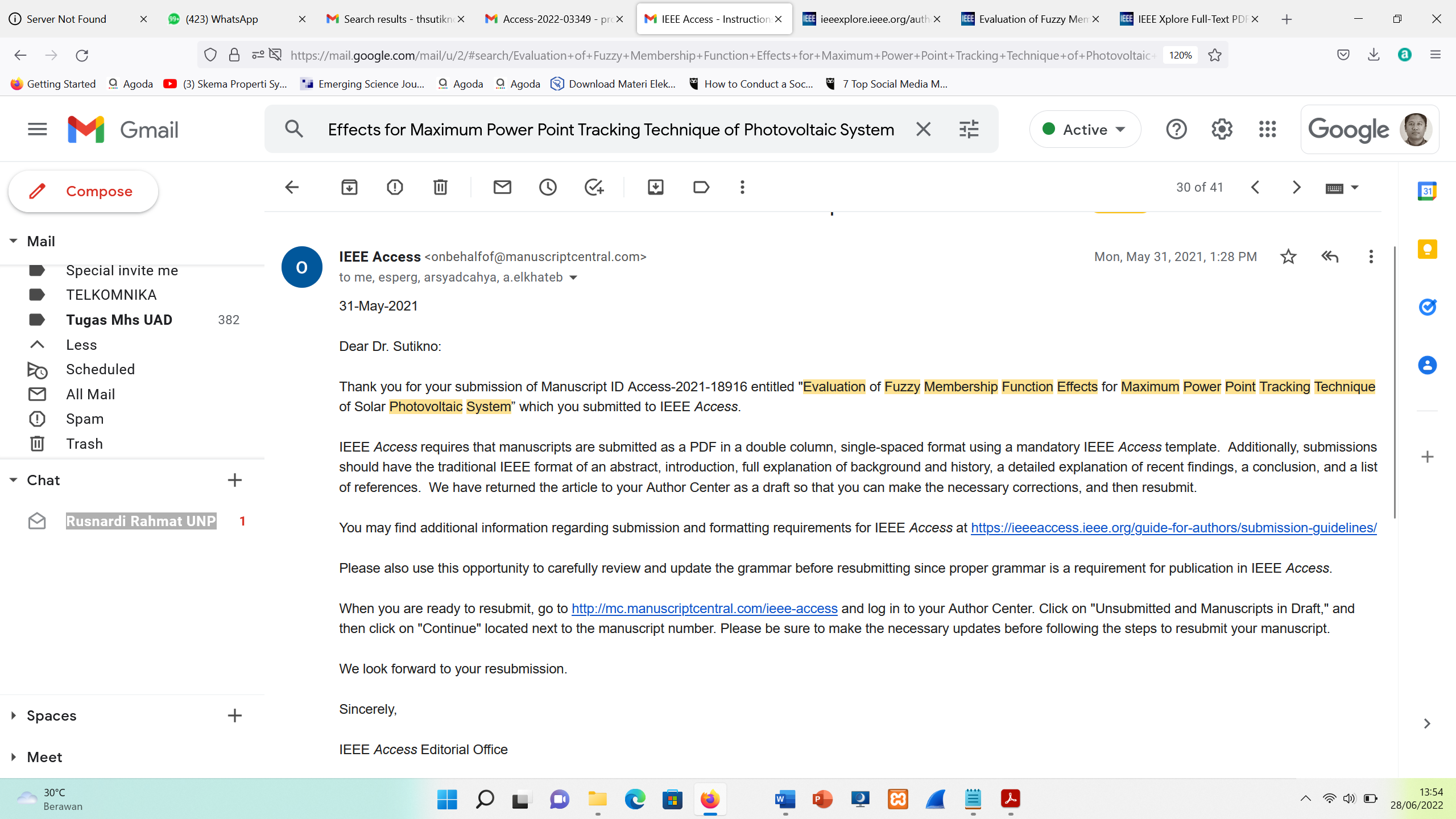 Artikel dikirim lagi pada 3 Juli 2021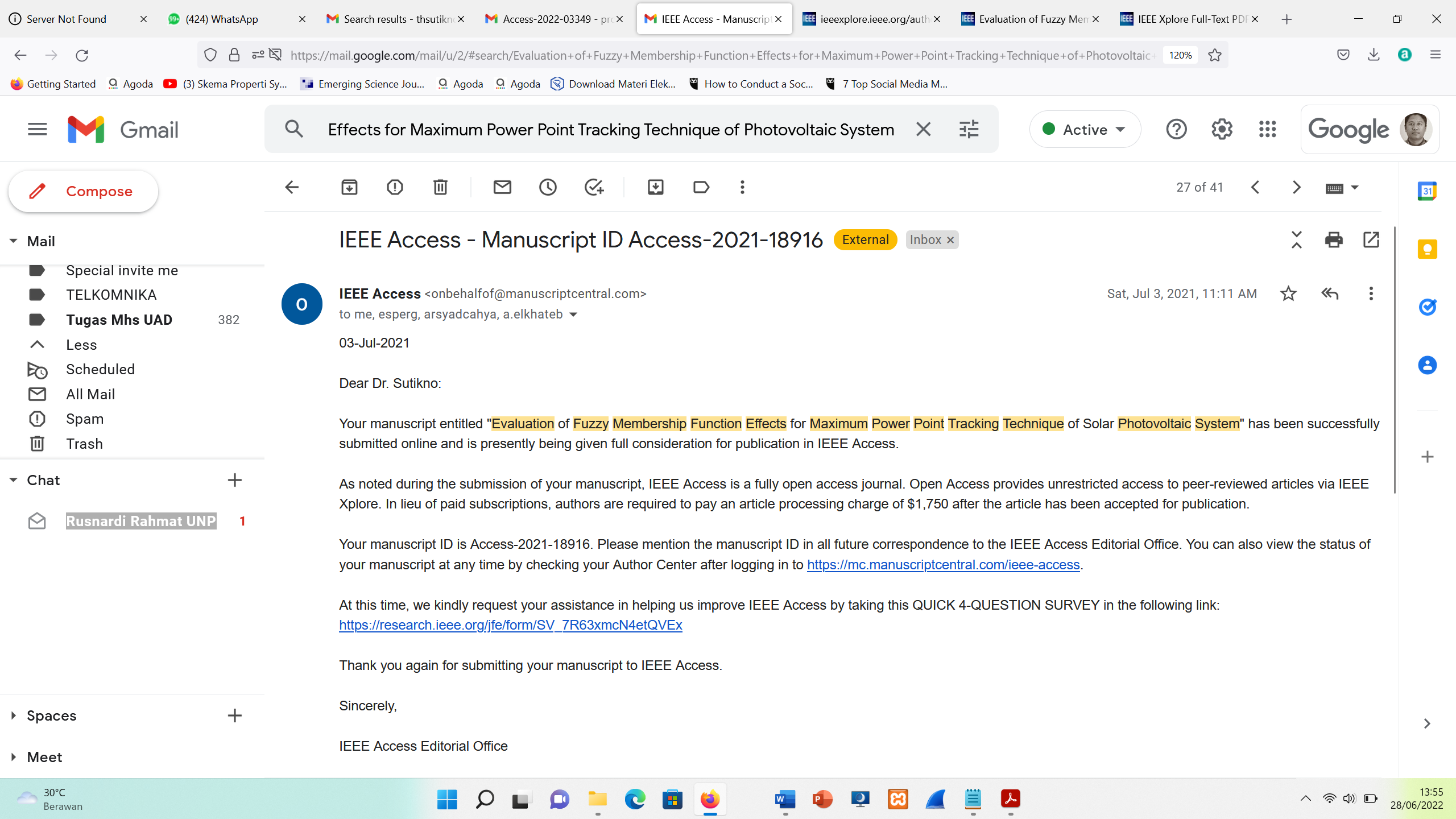 ACCEPTED: 27 Juli 2022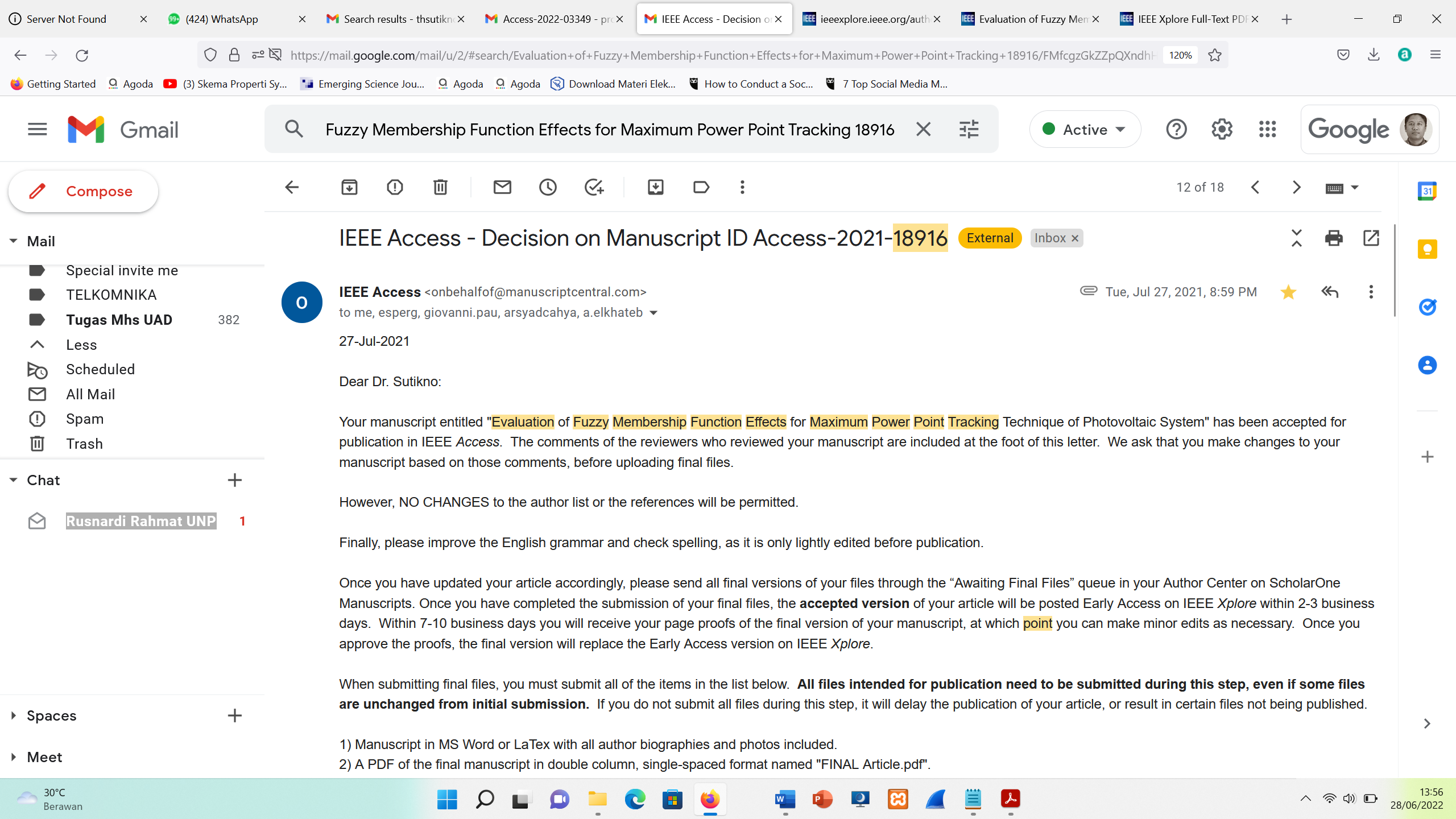 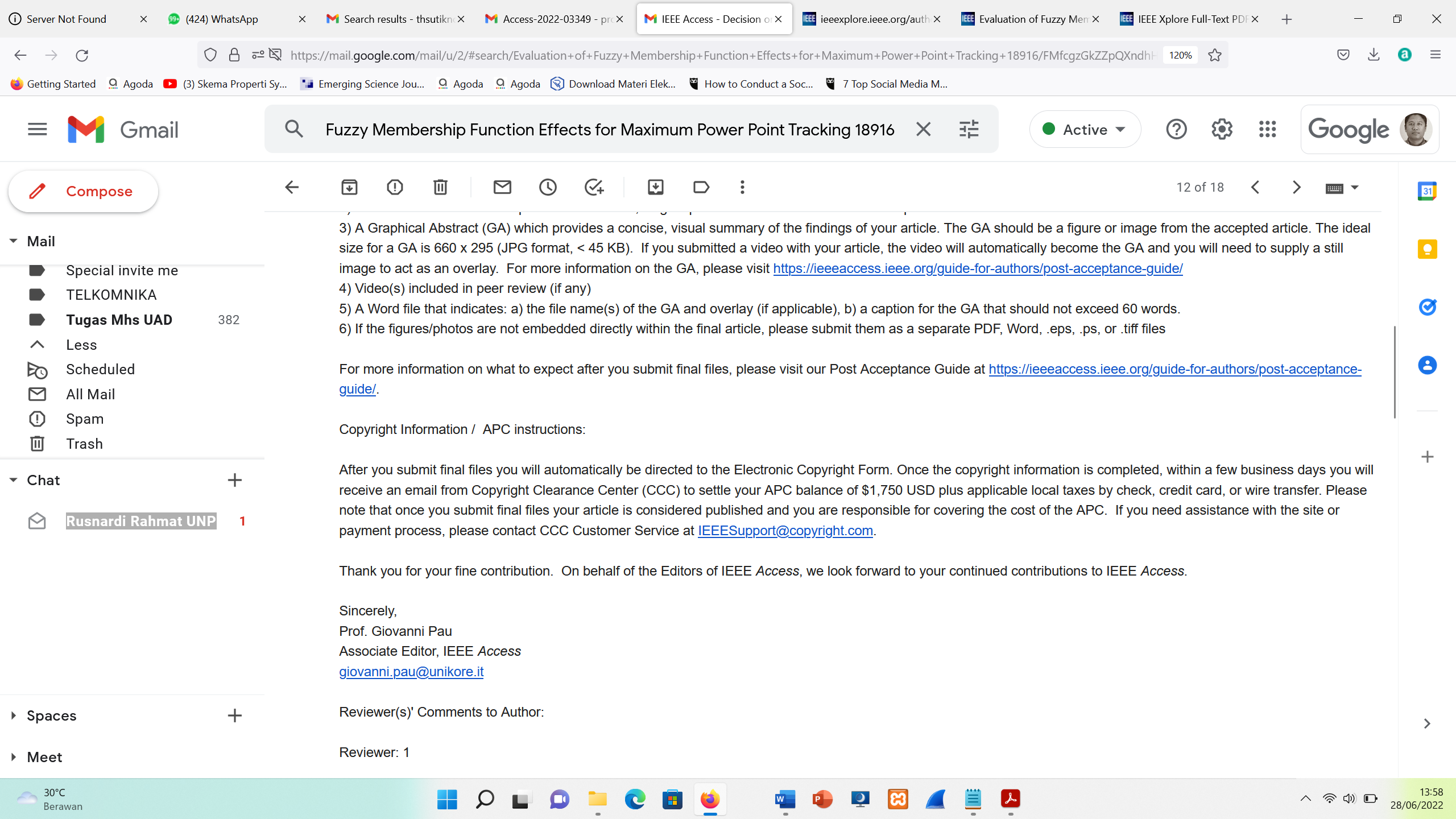 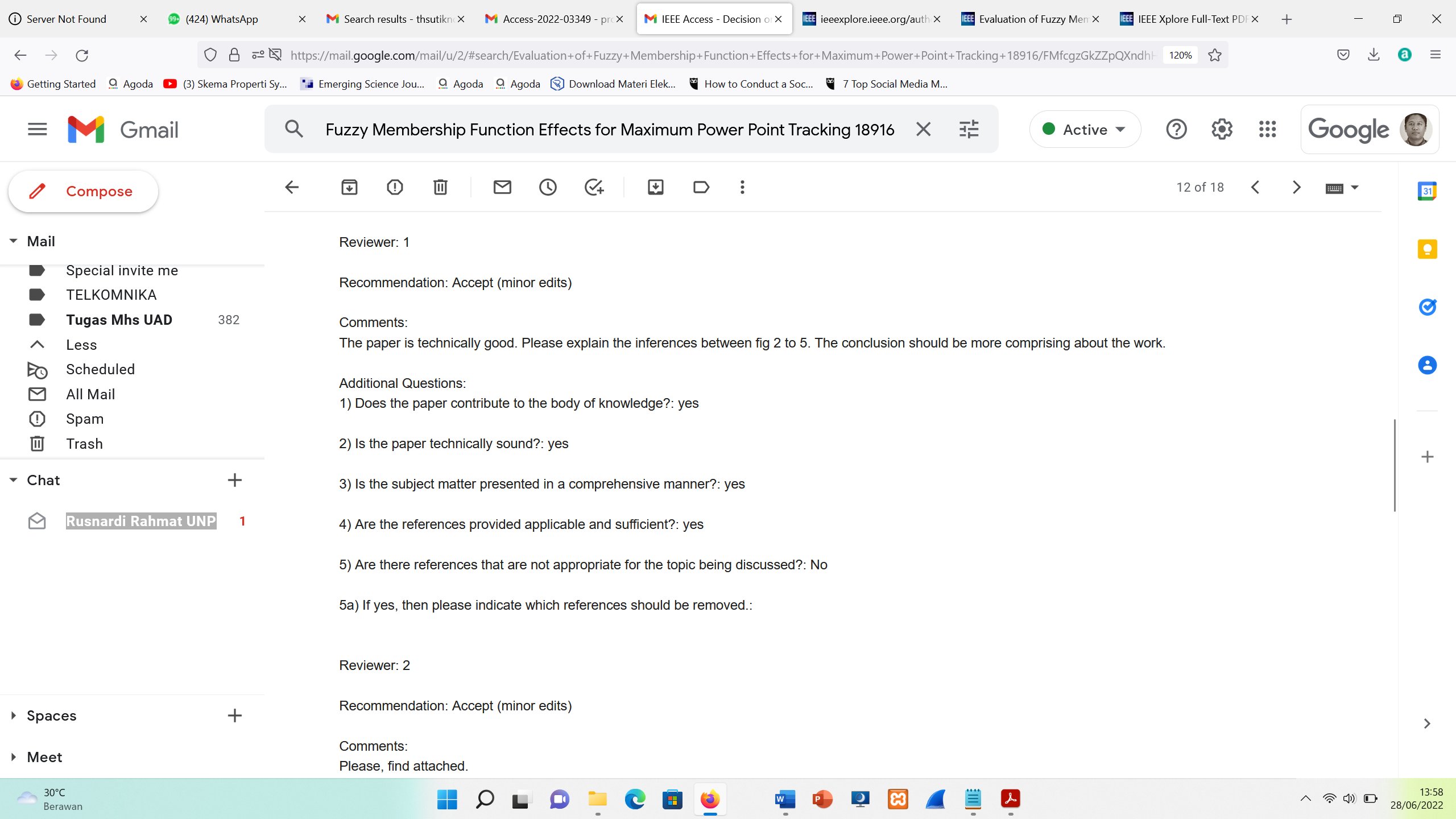 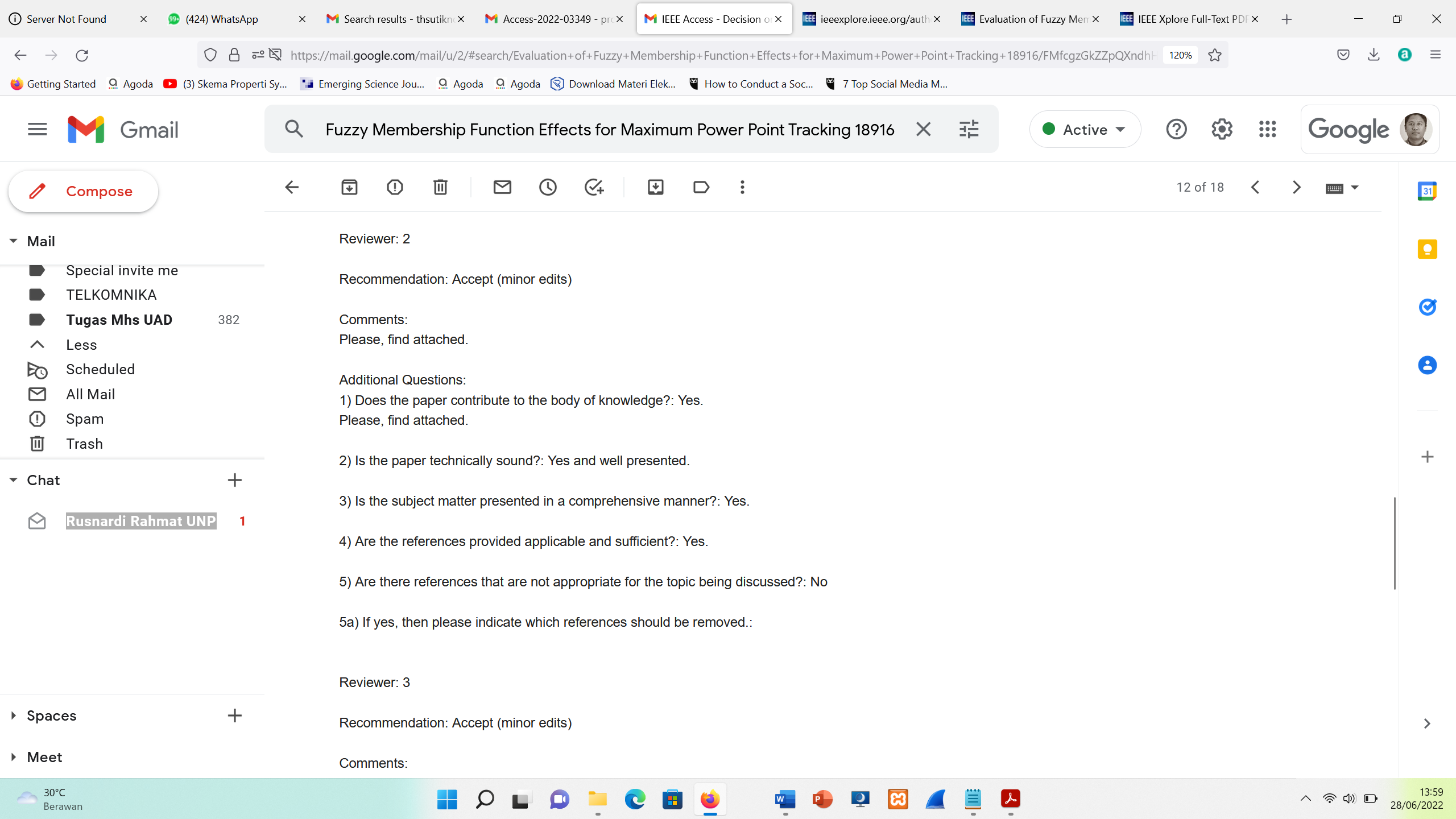 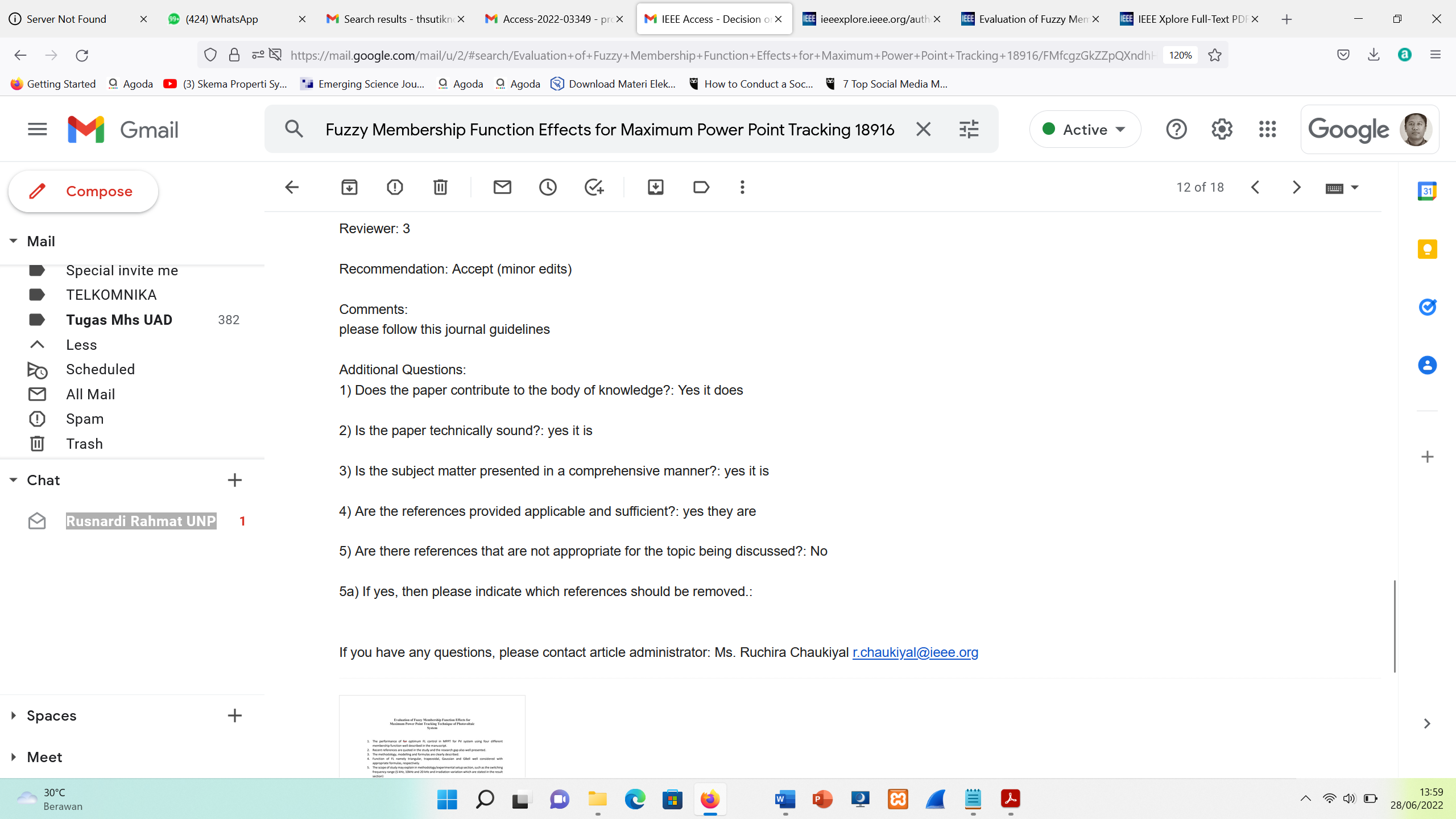 Copyright diterima pada 31 Juli 2021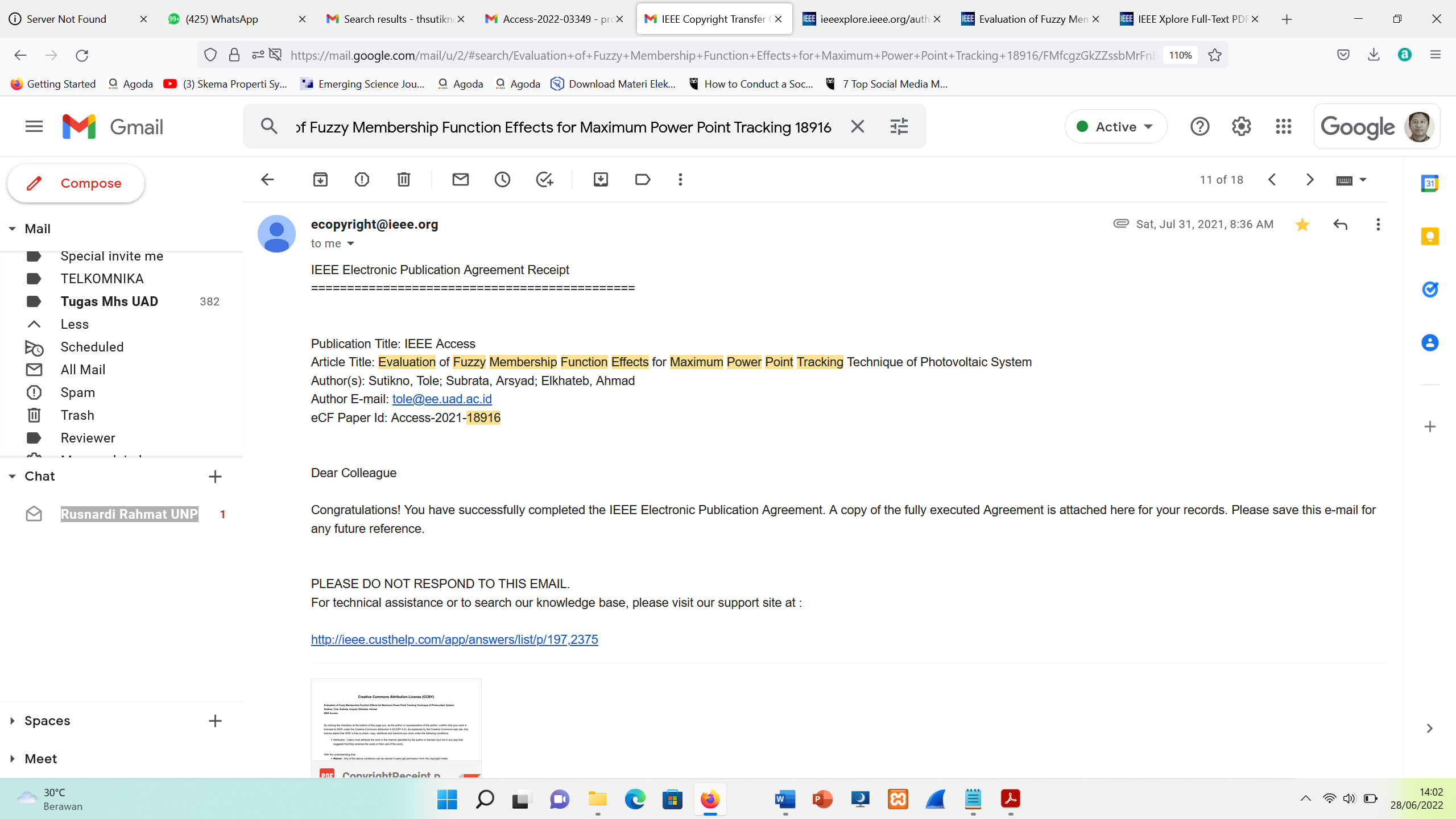 Proofread artikel pada 3 Agustus 2021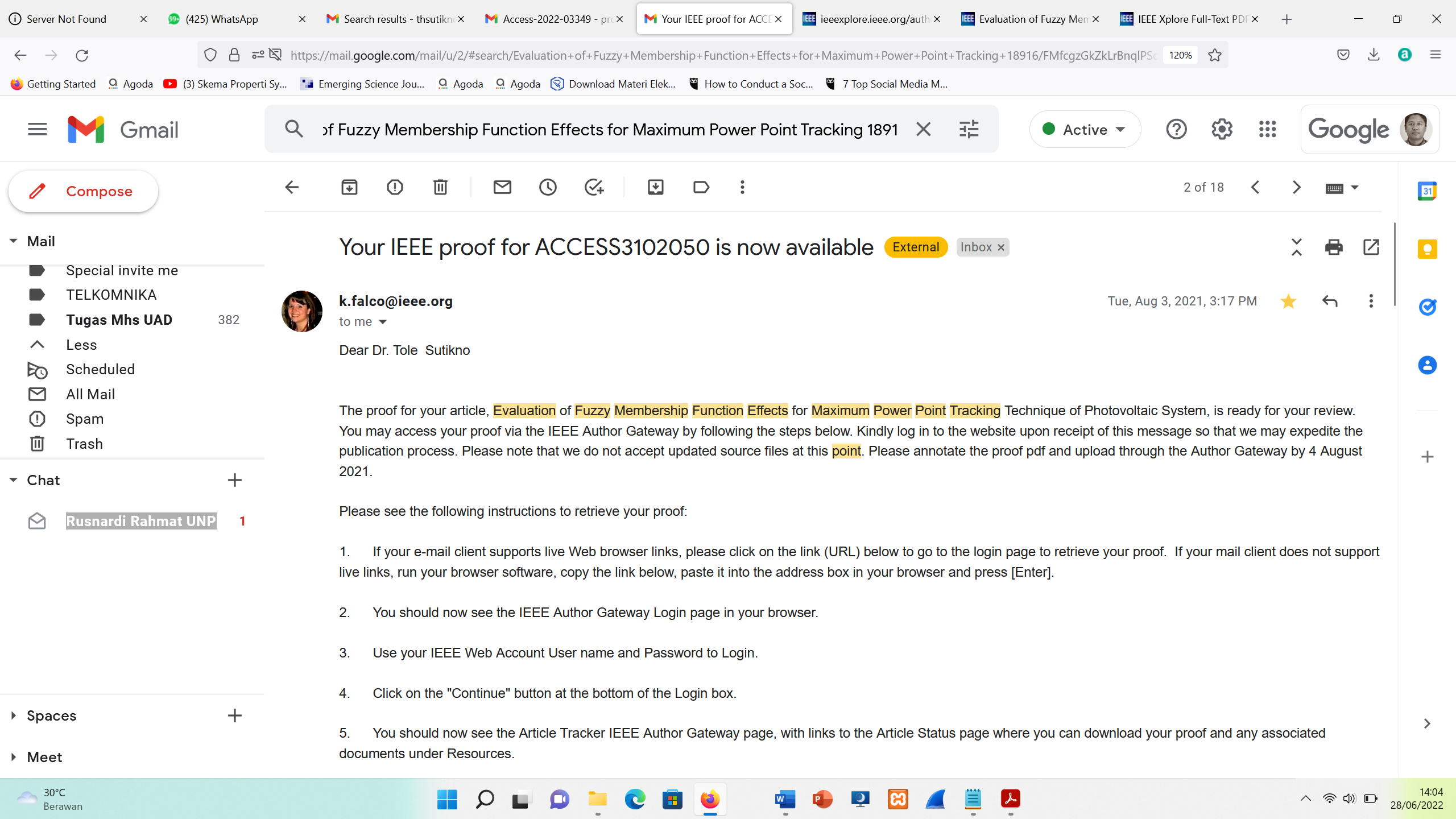 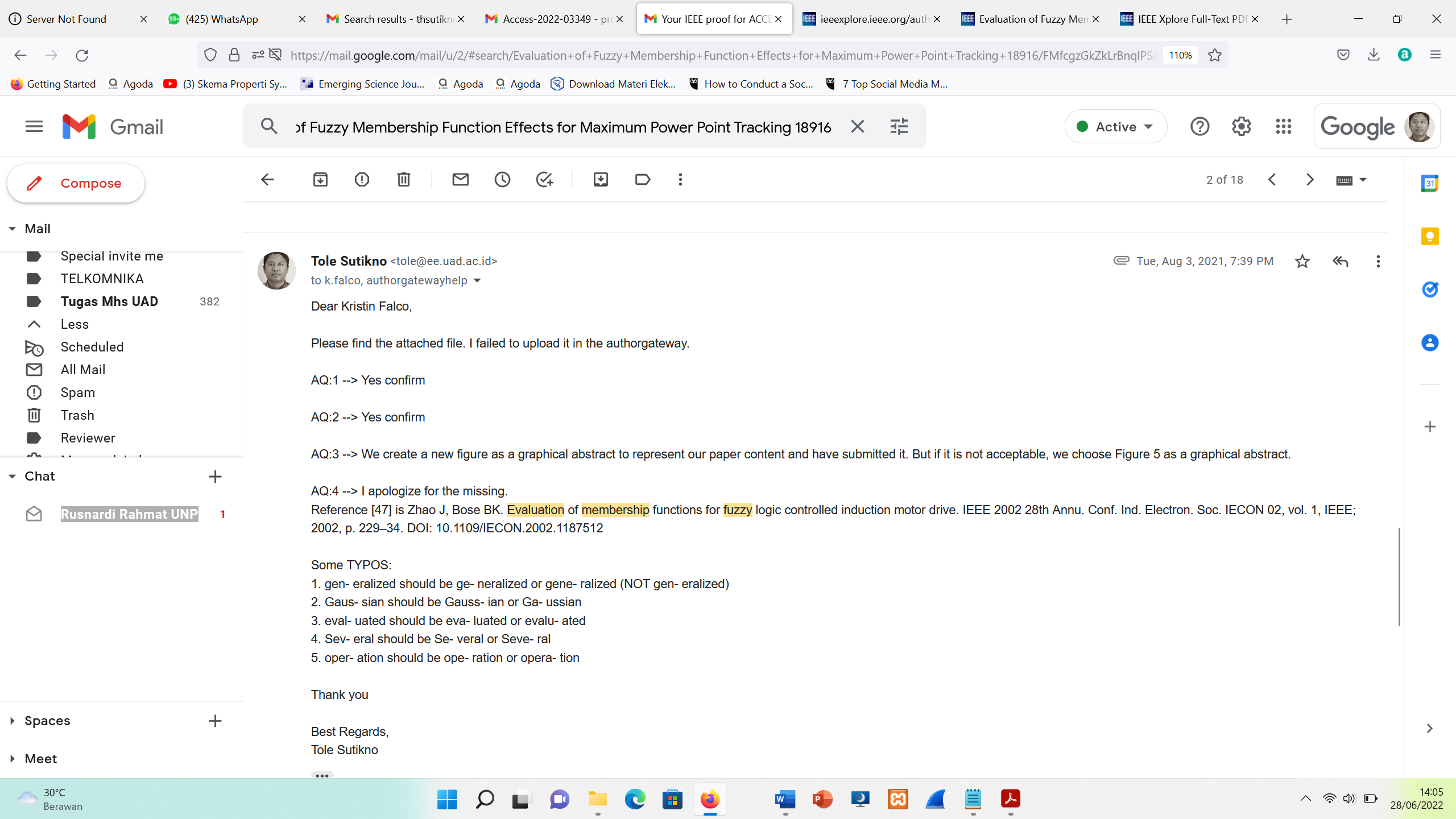 